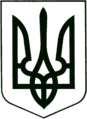 УКРАЇНА
МОГИЛІВ-ПОДІЛЬСЬКА МІСЬКА РАДА
ВІННИЦЬКОЇ ОБЛАСТІВИКОНАВЧИЙ КОМІТЕТ                                                           РІШЕННЯ №252Від 29.08.2023р.                                              м. Могилів-ПодільськийПро безоплатну передачу на баланс управління житлово-комунального господарства Могилів-Подільської міської ради багаторічних насаджень по вул. Василя Стуса, 54/7          Керуючись статтями 29, 52, 59 Закону України «Про місцеве самоврядування в Україні», рішенням 9 сесії міської ради 8 скликання від 30.06.2021 року №309 «Про делегування повноважень щодо управління майном комунальної власності Могилів-Подільської міської територіальної громади», з метою більш ефективного та якісного управління комунальним майном, -виконком міської ради ВИРІШИВ:1. Передати безоплатно з балансу комунального некомерційного підприємства «Могилів–Подільський міський Центр первинної медико-санітарної допомоги» Могилів-Подільської міської ради на баланс управління житлово-комунального господарства Могилів-Подільської міської ради багаторічні насадження по вул. Василя Стуса, 54/7 згідно з додатком 1.2. Створити та затвердити склад комісії з приймання-передачі   багаторічних насаджень, що передаються з балансу комунального некомерційного підприємства «Могилів – Подільський міський Центр первинної медико-санітарної допомоги» Могилів-Подільської міської ради на баланс управління житлово-комунального господарства Могилів-Подільської міської ради згідно з додатком 2.3. Комісії вжити всіх необхідних заходів з приймання-передачі зазначеного майна згідно з чинним законодавством України.4. Контроль за виконанням даного рішення покласти на першого заступника міського голови Безмещука П.О.       Міський голова                                                         Геннадій ГЛУХМАНЮК                                                                                                        Додаток 1                                                                                              до рішення виконавчого                                                                                            комітету міської ради                                                                                                                                                                                          від 29.08.2023 року №252Багаторічні насадження, що безоплатно передаються з балансу комунального некомерційного підприємства «Могилів-Подільський міський Центр первинної медико-санітарної допомоги» Могилів-Подільської міської ради на баланс управління житлово-комунального господарства Могилів-Подільської міської ради   Перший заступник міського голови                                    Петро БЕЗМЕЩУК                                                                                                           Додаток 2                                                                                              до рішення виконавчого                                                                                            комітету міської ради                                                                                                                                                                                          від 29.08.2023 року №252Склад комісіїз  приймання-передачі багаторічних насаджень,що передаються з балансу комунального некомерційного підприємства «Могилів-Подільський міський Центр первинної медико-санітарної допомоги» Могилів-Подільської міської ради на баланс управління житлово-комунального господарства Могилів-Подільської міської ради    Перший заступник міського голови                                    Петро БЕЗМЕЩУК   №з/пНазва, опис майна АдресаРік Кіль-кістьНомер субрахункуПервісна вартість,грнЗалишкова вартість станом на 01.08.2023р., грн1.Багаторічні насадженняВінницька область,м. Могилів-Подільський, вулиця Василя Стуса, 54/7201246 1085978,000,00Голова комісії:Безмещук Петро Олександрович-перший заступник міського голови.Заступник голови комісії:                               Слободянюк Михайло Васильович-заступник міського голови з питань діяльності виконавчих органів. Секретар комісії:    Бурик Наталя Василівна-начальник відділу бухгалтерського обліку та звітності управління житлово-комунального господарства міської ради. Члени комісії:Череватова Наталя Павлівна-головний лікар комунального некомерційного підприємства «Могилів-Подільський міський Центр первинної медико-санітарної допомоги» Могилів-Подільської міської ради; Ткач Антоніна Віталіївна-  головний бухгалтер комунального некомерційного підприємства «Могилів-Подільський міський Центр первинної медико-санітарної допомоги» Могилів-Подільської міської ради.